Školský klub detí VČIELKA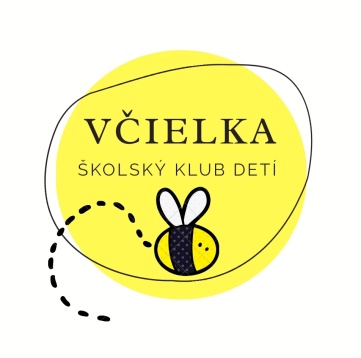 Základná škola, Fraňa Kráľa 838, Žarnovica Facebook: ŠKD VčielkaŽIADOSŤ O PRIJATIE DIEŤAŤA DO ŠKOLSKÉHO KLUBU DETÍ Meno a priezvisko dieťaťa: ..........................................................................................................Dátum narodenia: ............................ Miesto narodenia: ..............................................................      Národnosť: .......................... Štátne občianstvo: ...................... Rodné číslo: ............................. Zdravotná poisťovňa: ........................................................Bydlisko:Trvalý pobyt: ................................................................................................................................Prechodný pobyt: .........................................................................................................................*podčiarknutím označte, ktorý z rodičov je zákonný zástupcaV Žarnovici, dňa ........................................................................................Podpis zákonného zástupcuInformácie o zákonných zástupcochInformácie o zákonných zástupcochOTEC*Titul, meno a priezvisko:Bydlisko:Trvalý pobyt:Prechodný pobyt:Telefónny kontakt:E-mail:Zamestnanie/zamestnávateľ/adresa:MATKA*Titul, meno a priezvisko:Bydlisko:Trvalý pobyt:Prechodný pobyt:Telefónny kontakt:E-mail:Zamestnanie/zamestnávateľ/adresa:Adresa pobytu dieťaťa, ak nebýva u zákonných zástupcov / rodičov:Adresa pobytu dieťaťa, ak nebýva u zákonných zástupcov / rodičov:Korešpondenčná adresa, meno a priezvisko zákonného zástupcu pre písomný kontakt:Korešpondenčná adresa, meno a priezvisko zákonného zástupcu pre písomný kontakt: